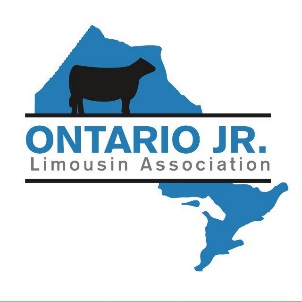 OJLA Membership FormYear: ______________Name:_____________________________		Birth Date:_________________________Age as of Jan. 1st of Current Year:________________________________________________Address:_______________________________	Town:_____________________________Postal Code:____________________________	Province:___________________________Phone:_________________________________	Cell Phone:_________________________Fax:___________________________________	Email:______________________________Parents:_______________________________________________________________________Please circle one:	New Member		Returning MemberI am interested in helping with:____________________________________________________I would like to know more about:__________________________________________________Annual Membership Fee of $20.00 is to be paid with membership to the Ontario Jr. Limousin Association. ($40 fee after Sept. 1st.)Please send completed form and payment to:		Carolyn Darling							4172 County Rd. 25							Castleton, ON							K0K 1M0